UWAGA! Worki powinny być wystawione przed posesję najpóźniej do godziny 7.00 w dniu odbioru odpadów.Biuro obsługi klienta REMONDIS czynne od poniedziałku do piątku w godzinach 7.30 – 15.30, punkt PSZOK czynny poniedziałek, wtorek, czwartek, piątek, sobota w godzinach 8.00 – 13.00, środa w godzinach 12.00 – 17.00; adres: Starachowice, Kwiatkowskiego 36; telefon: 690 188 188; email: starachowice@remondis.pl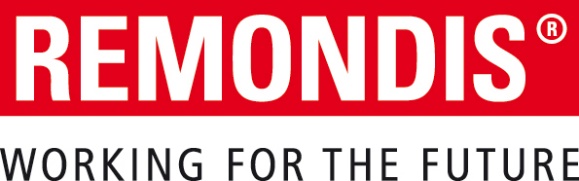 Harmonogram odbioru niesegregowanych i segregowanych odpadów komunalnych Z MIEJSC TRUDNODOSTĘPNYCH Z NIERUCHOMOŚCI JEDNORODZINNYCH z terenu Miasta i Gminy Starachowice na rok 2023UliceRodzaj odpadówMiesiącMiesiącMiesiącMiesiącMiesiącMiesiącMiesiącMiesiącMiesiącMiesiącMiesiącMiesiącUliceRodzaj odpadówIIIIIIIVVVIVIIVIIIIXXXIXIIREJON 1Aleja Niepodległości, Bema, Benedyktyńska, Daleka, Działkowa, Kielecka, Nad Kamienną, Nadrzeczna, Nasienna, Pasternik, Piesza, Pogodna, Targowa (nr 17, 19, 21), Źródlana, Żwirki (nr 25)Niesegregowane10, 247, 217, 214, 182, 16, 3013, 2711, 258, 225, 193, 17,3114, 2812, 30REJON 1Aleja Niepodległości, Bema, Benedyktyńska, Daleka, Działkowa, Kielecka, Nad Kamienną, Nadrzeczna, Nasienna, Pasternik, Piesza, Pogodna, Targowa (nr 17, 19, 21), Źródlana, Żwirki (nr 25)Popiół10774219171412REJON 1Aleja Niepodległości, Bema, Benedyktyńska, Daleka, Działkowa, Kielecka, Nad Kamienną, Nadrzeczna, Nasienna, Pasternik, Piesza, Pogodna, Targowa (nr 17, 19, 21), Źródlana, Żwirki (nr 25)Tworzywa, metale, papier12, 269, 239, 236, 204, 181, 15, 2913, 2710, 247, 215, 192, 16, 3014, 28REJON 1Aleja Niepodległości, Bema, Benedyktyńska, Daleka, Działkowa, Kielecka, Nad Kamienną, Nadrzeczna, Nasienna, Pasternik, Piesza, Pogodna, Targowa (nr 17, 19, 21), Źródlana, Żwirki (nr 25)Szkło opakowaniowe12, 269, 239, 236, 204, 181, 15, 2913, 2710, 247, 215, 192, 16, 3014, 28REJON 1Aleja Niepodległości, Bema, Benedyktyńska, Daleka, Działkowa, Kielecka, Nad Kamienną, Nadrzeczna, Nasienna, Pasternik, Piesza, Pogodna, Targowa (nr 17, 19, 21), Źródlana, Żwirki (nr 25)Biodegradowalne10, 247, 217, 214, 182, 16, 3013, 2711, 258, 225, 193, 17,3114, 2812, 30REJON 1Aleja Niepodległości, Bema, Benedyktyńska, Daleka, Działkowa, Kielecka, Nad Kamienną, Nadrzeczna, Nasienna, Pasternik, Piesza, Pogodna, Targowa (nr 17, 19, 21), Źródlana, Żwirki (nr 25)Gabaryty, elektroodpady6544REJON 2Armii Krajowej, Górna, Górzysta, Gruntowa, Kilińskiego, Kwiatowa, Łazy, Owocowa, Rynek (nr 10), Sadowa, Skalista (nr 5a), Skałka, Słowackiego, Staropolska, Wierzbowa (nr 33b), Wiśniowa, Wysoka, ZaciszeNiesegregowane11, 258, 228, 225, 196, 17, 3114, 2812, 269, 236, 204, 184, 15, 2913, 27REJON 2Armii Krajowej, Górna, Górzysta, Gruntowa, Kilińskiego, Kwiatowa, Łazy, Owocowa, Rynek (nr 10), Sadowa, Skalista (nr 5a), Skałka, Słowackiego, Staropolska, Wierzbowa (nr 33b), Wiśniowa, Wysoka, ZaciszePopiół11885620181513REJON 2Armii Krajowej, Górna, Górzysta, Gruntowa, Kilińskiego, Kwiatowa, Łazy, Owocowa, Rynek (nr 10), Sadowa, Skalista (nr 5a), Skałka, Słowackiego, Staropolska, Wierzbowa (nr 33b), Wiśniowa, Wysoka, ZaciszeTworzywa, metale, papier13, 2710, 2410, 247, 215, 192, 16, 3014, 2811, 258, 226, 203, 171, 15, 29REJON 2Armii Krajowej, Górna, Górzysta, Gruntowa, Kilińskiego, Kwiatowa, Łazy, Owocowa, Rynek (nr 10), Sadowa, Skalista (nr 5a), Skałka, Słowackiego, Staropolska, Wierzbowa (nr 33b), Wiśniowa, Wysoka, ZaciszeSzkło opakowaniowe13, 2710, 2410, 247, 215, 192, 16, 3014, 2811, 258, 226, 203, 171, 15, 29REJON 2Armii Krajowej, Górna, Górzysta, Gruntowa, Kilińskiego, Kwiatowa, Łazy, Owocowa, Rynek (nr 10), Sadowa, Skalista (nr 5a), Skałka, Słowackiego, Staropolska, Wierzbowa (nr 33b), Wiśniowa, Wysoka, ZaciszeBiodegradowalne11, 258, 228, 225, 196, 17, 3114, 2812, 269, 236, 204, 184, 15, 2913, 27REJON 2Armii Krajowej, Górna, Górzysta, Gruntowa, Kilińskiego, Kwiatowa, Łazy, Owocowa, Rynek (nr 10), Sadowa, Skalista (nr 5a), Skałka, Słowackiego, Staropolska, Wierzbowa (nr 33b), Wiśniowa, Wysoka, ZaciszeGabaryty, elektroodpady13121111REJON 36-go Września (nr 50e, 72a), Jelenia, Jeżynowa, Letnia, Lubianka, Moniuszki, Myśliwska, Nowowiejska (nr 44a, 90, 140c), Piaskowa, Podgórze (nr 39, 78), Podlesie (nr 35b, 36b), Południowa, Smugowa, Spadowa (nr 6a), Strugowa, Szymanowskiego, Wanacja, ŻytniaNiesegregowane3, 17, 3114, 2814, 2815, 259, 236, 204, 181, 19, 2912, 2610, 247, 215, 19REJON 36-go Września (nr 50e, 72a), Jelenia, Jeżynowa, Letnia, Lubianka, Moniuszki, Myśliwska, Nowowiejska (nr 44a, 90, 140c), Piaskowa, Podgórze (nr 39, 78), Podlesie (nr 35b, 36b), Południowa, Smugowa, Spadowa (nr 6a), Strugowa, Szymanowskiego, Wanacja, ŻytniaPopiół17141415926242119REJON 36-go Września (nr 50e, 72a), Jelenia, Jeżynowa, Letnia, Lubianka, Moniuszki, Myśliwska, Nowowiejska (nr 44a, 90, 140c), Piaskowa, Podgórze (nr 39, 78), Podlesie (nr 35b, 36b), Południowa, Smugowa, Spadowa (nr 6a), Strugowa, Szymanowskiego, Wanacja, ŻytniaTworzywa, metale, papier5, 192, 162, 16, 3013, 2711, 2510, 226, 203, 17, 3114, 2812, 269, 237, 21REJON 36-go Września (nr 50e, 72a), Jelenia, Jeżynowa, Letnia, Lubianka, Moniuszki, Myśliwska, Nowowiejska (nr 44a, 90, 140c), Piaskowa, Podgórze (nr 39, 78), Podlesie (nr 35b, 36b), Południowa, Smugowa, Spadowa (nr 6a), Strugowa, Szymanowskiego, Wanacja, ŻytniaSzkło opakowaniowe5, 192, 162, 16, 3013, 2711, 2510, 226, 203, 17, 3114, 2812, 269, 237, 21REJON 36-go Września (nr 50e, 72a), Jelenia, Jeżynowa, Letnia, Lubianka, Moniuszki, Myśliwska, Nowowiejska (nr 44a, 90, 140c), Piaskowa, Podgórze (nr 39, 78), Podlesie (nr 35b, 36b), Południowa, Smugowa, Spadowa (nr 6a), Strugowa, Szymanowskiego, Wanacja, ŻytniaBiodegradowalne3, 17, 3114, 2814, 2815, 259, 236, 204, 181, 19, 2912, 2610, 247, 215, 19REJON 36-go Września (nr 50e, 72a), Jelenia, Jeżynowa, Letnia, Lubianka, Moniuszki, Myśliwska, Nowowiejska (nr 44a, 90, 140c), Piaskowa, Podgórze (nr 39, 78), Podlesie (nr 35b, 36b), Południowa, Smugowa, Spadowa (nr 6a), Strugowa, Szymanowskiego, Wanacja, ŻytniaGabaryty, elektroodpady20191818REJON 4Brzozowa (nr 1, 3, 5), Cicha, Cmentarna, Długa, Kornatka, Lachy, Lempe, Letniskowa, Objazdowa, Ostrowiecka (nr 103a), Polna, Sąsiedzka, Stalowników, Turkusowa, Turystyczna, Wschodnia (nr 88)Niesegregowane4, 181, 151, 15 ,2912, 2610, 247, 215, 192, 16, 3013, 2711, 258, 226, 20REJON 4Brzozowa (nr 1, 3, 5), Cicha, Cmentarna, Długa, Kornatka, Lachy, Lempe, Letniskowa, Objazdowa, Ostrowiecka (nr 103a), Polna, Sąsiedzka, Stalowników, Turkusowa, Turystyczna, Wschodnia (nr 88)Popiół181515121027252220REJON 4Brzozowa (nr 1, 3, 5), Cicha, Cmentarna, Długa, Kornatka, Lachy, Lempe, Letniskowa, Objazdowa, Ostrowiecka (nr 103a), Polna, Sąsiedzka, Stalowników, Turkusowa, Turystyczna, Wschodnia (nr 88)Tworzywa, metale, papier7, 203, 173, 17 ,3114, 2812, 269, 237, 214, 181, 15 ,2913, 2710, 248, 22REJON 4Brzozowa (nr 1, 3, 5), Cicha, Cmentarna, Długa, Kornatka, Lachy, Lempe, Letniskowa, Objazdowa, Ostrowiecka (nr 103a), Polna, Sąsiedzka, Stalowników, Turkusowa, Turystyczna, Wschodnia (nr 88)Szkło opakowaniowe7, 203, 173, 17 ,3114, 2812, 269, 237, 214, 181, 15 ,2913, 2710, 248, 22REJON 4Brzozowa (nr 1, 3, 5), Cicha, Cmentarna, Długa, Kornatka, Lachy, Lempe, Letniskowa, Objazdowa, Ostrowiecka (nr 103a), Polna, Sąsiedzka, Stalowników, Turkusowa, Turystyczna, Wschodnia (nr 88)Biodegradowalne4, 181, 151, 15 ,2912, 2610, 247, 215, 192, 16, 3013, 2711, 258, 226, 20REJON 4Brzozowa (nr 1, 3, 5), Cicha, Cmentarna, Długa, Kornatka, Lachy, Lempe, Letniskowa, Objazdowa, Ostrowiecka (nr 103a), Polna, Sąsiedzka, Stalowników, Turkusowa, Turystyczna, Wschodnia (nr 88)Gabaryty, elektroodpady27262523